ПОСТАНОВЛЕНИЕ          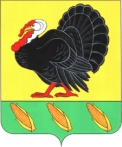 АДМИНИСТРАЦИИ ХОПЕРСКОГО СЕЛЬСКОГО ПОСЕЛЕНИЯТИХОРЕЦКОГО РАЙОНАот 11 марта 2015 года                           ст. Хоперская                                    № 38О внесении изменений в постановление администрации Хоперского сельского поселения Тихорецкого района от 19 апреля 2013 года № 49 «О соблюдении лицами, поступающими на работу на должность руководителя муниципального учреждения Хоперского сельского поселения Тихорецкого района, и руководителями муниципальных учреждений Хоперского сельского поселения Тихорецкого районачасти четвертой статьи 275 Трудового кодекса Российской Федерации»На основании Указа Президента Российской федерации от 23 июня 2014 года № 460 «Об утверждении формы справки о доходах, расходах, об имуществе и обязательствах имущественного характера и внесении изменений в некоторые акты Президента Российской Федерации», п о с т а н о в л я ю:1.Внести в приложение № 1 к постановлению администрации Хоперского сельского поселения Тихорецкого района от 19 апреля 2013 года № 49 «О соблюдении лицами, поступающими на работу на должность руководителя муниципального учреждения Хоперского сельского поселения Тихорецкого района, и руководителями муниципальных учреждений Хоперского сельского поселения Тихорецкого района части четвертой статьи 275 Трудового кодекса Российской Федерации» следующие изменения:1.1.В пункте 2:в абзаце первом слова «по формам» заменить словами «по утвержденной Президентом Российской Федерации форме справки.»;абзацы второй и третий исключить.1.2.В пункте 3:в абзаце первом слова «по формам» заменить словами «по утвержденной Президентом Российской Федерации форме справки.»;абзацы второй и третий исключить.1.3.Пункт 7 изложить в следующей редакции:«7.Руководитель муниципального учреждения Хоперского сельского поселения Тихорецкого района представляет уточненные сведения в течение одного месяца после окончания срока, указанного в пункте 4 настоящего Положения.».1.4.Приложения № 1- 4 исключить.2.Обнародовать настоящее постановление в установленном порядке и разместить на официальном сайте администрации Хоперского сельского поселения Тихорецкого района в информационно-телекоммуникационной сети «Интернет».3.Контроль за исполнением настоящего постановления оставляю за собой.4.Постановление вступает в силу со дня его обнародования и распространяется на правоотношения, возникшие с 1 января 2015 года.Глава Хоперского сельскогопоселения Тихорецкого района                                                            С.Ю.Писанов